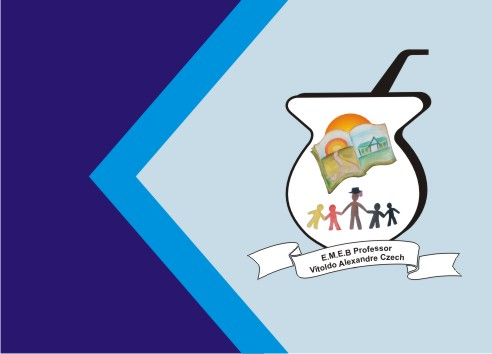 Atividade de Artes (Somente leitura)O PONTO É O PRIMEIRO ELEMENTO EM UMA OBRA DE ARTE. TUDO COMEÇA POR UM PONTO, QUE PODE SE TORNAR LINHA, QUE PODE SE TORNAR UMA FORMA. À MEDIDA QUE OS PONTOS VÃO SE AGRUPANDO E SE ALINHANDO TEMOS A FORMAÇÃO DE FIGURAS. QUANTO MAIS PRÓXIMOS OU MAIORES OS PONTOS, MAIS ESCURO FICA A PARTE DA IMAGEM, QUANTO MAIS DISTANTES OU MENORES OS PONTOS, MAIS CLARO APARECE A IMAGEM.  OBSERVE: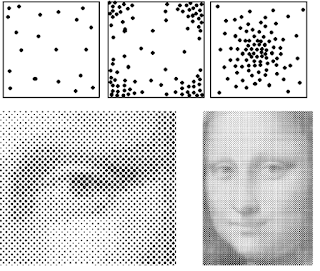  LINHA JÁ É UMA SUCESSÃO DE PONTOS E NAS ARTES ELA É MUITO USADA PARA CRIAR EFEITOS E SENSAÇÕES. A MANEIRA COMO A LINHA ESTÁ DISPOSTA NA OBRA DE ARTE QUER REMETER A UMA IDEIA, OU SENSAÇÃO. OBSERVE ABAIXO: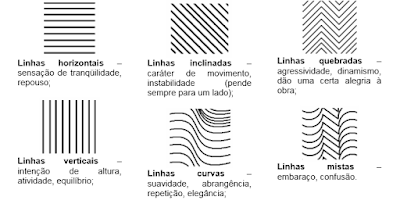 